COMMUNAUTE DE COMMUNES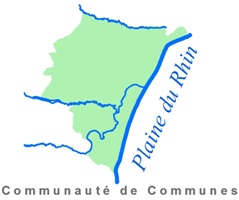 DE LA PLAINE DU RHIN3 rue Principale 67930 BEINHEIM Tél. : 03.88.53.08.20Beinheim, Buhl, Croettwiller, Eberbach-Seltz, Kesseldorf, Lauterbourg, Mothern, Munchhausen, Neewiller-près-Lauterbourg, Niederlauterbach, Niederroedern, Oberlauterbach, Salmbach, Schaffhouse-près-Seltz, Scheibenhard, Seltz, Siegen, Trimbach, Wintzenbach.Contact : Rachel Gressel 03.88.53.08.28 Courriel : rachel.gressel@cc-plaine-rhin.frCHAPITEAU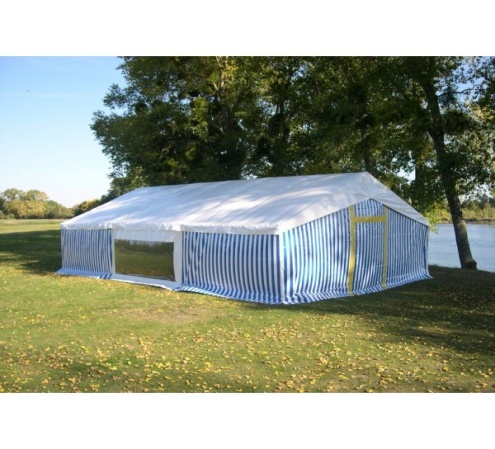 Dimensions :					8x16 m = 128 m²PODIUM ROULANT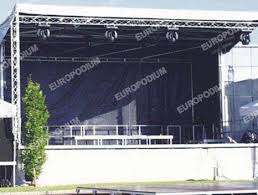 Dimensions : Plié : 7x2 mDéplié : 6x7 m = 42m²TONNELLE				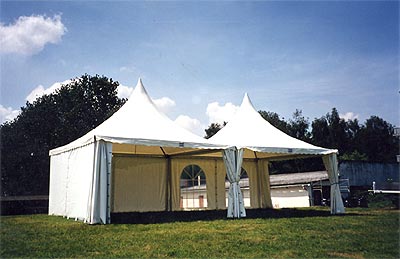 4 Tonnelles de dimensions :5x5 m = 25 m²2 tonnelles de dimensions : 6x6 m = 36 m²Hauteur des côtés : 2.50 mHauteur au faîtage : 4.80 mESTRADE AMOVIBLE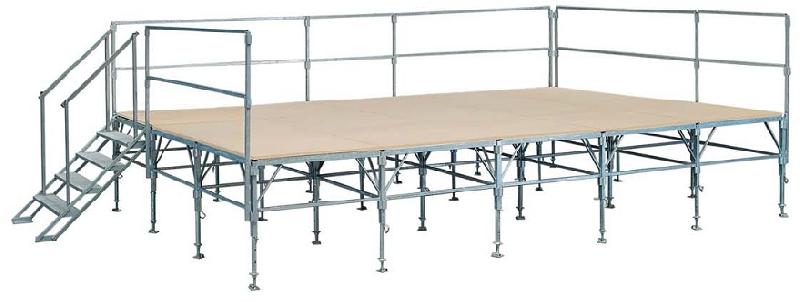 Dimensions : 50 m² ou 100 m²REMORQUE FRIGORIFIQUE 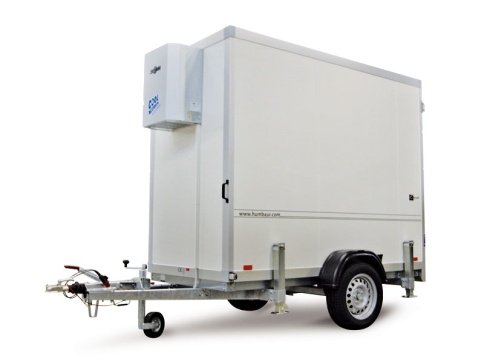          Branchement sur 220 VoltsGARNITURE BANCS ET TABLE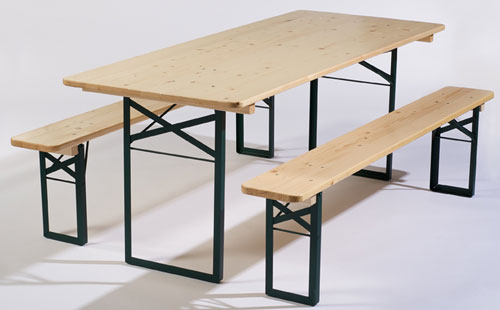 Dimensions table :220 cm x 80 cmDimensions banc :220 cm x 27 cmNous mettons également à la disposition des communes :- un pupitre de conférence - une sonorisation - un vidéoprojecteur - un écran - des barrières de chantierPhotos non contractuelles